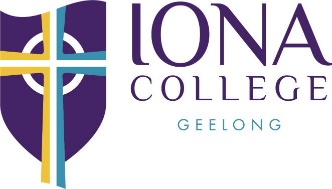 PERSONAL DETAILSEDUCATIONTEACHING METHOD QUALIFICATIONSTEACHING EXPERIENCE OUTSIDE OF QUALIFIED METHODSEMPLOYMENT RECORDSCHOOL LEADERSHIP EXPERIENCENOMINATED REFEREESPLEASE ANSWER THE FOLLOWING QUESTIONS:RIGHT TO WORK IN AUSTRALIACRIMINAL RECORD CHECK & CHILD SAFETYHEALTH CHECK QUESTIONSAPPLICATION DECLARATIONS:EMPLOYMENT COLLECTION NOTICE In completing an Expression of Interest form for employment at Iona College Geelong, you will be supplying the College with personal information. If you provide us with personal information, for example, your name and address or information contained on this form, we will collect the information in order to assess your application. You may seek access to your personal information that we hold about you if you are unsuccessful for the position. However, there may be occasions when access is denied. Such occasions would include where access would have an unreasonable impact on the privacy of others. We will not disclose this information to a third party without your consent, other than to the referees that you have listed on this form. If you provide us with personal information of others, we encourage you to inform them that you are disclosing this information to Iona College Geelong and that they can access that information if they wish. Iona College Geelong does not usually disclose information to third parties.TITLE:                NAME:TITLE:                NAME:TITLE:                NAME:TITLE:                NAME:TITLE:                NAME:ADDRESS:ADDRESS:ADDRESS:ADDRESS:ADDRESS:CITY:CITY:STATE:STATE:POSTCODE:EMAIL ADDRESS:EMAIL ADDRESS:EMAIL ADDRESS:EMAIL ADDRESS:EMAIL ADDRESS:TELEPHONE:HOME:HOME:MOBILE:MOBILE:VIT NUMBER:VIT NUMBER:VIT NUMBER:VIT NUMBER:VIT NUMBER:ACCREDITATION TO TEACH IN A CATHOLIC SCHOOL:                    YES                 Accreditation Number:                                    NO     ACCREDITATION TO TEACH IN A CATHOLIC SCHOOL:                    YES                 Accreditation Number:                                    NO     ACCREDITATION TO TEACH IN A CATHOLIC SCHOOL:                    YES                 Accreditation Number:                                    NO     ACCREDITATION TO TEACH IN A CATHOLIC SCHOOL:                    YES                 Accreditation Number:                                    NO     ACCREDITATION TO TEACH IN A CATHOLIC SCHOOL:                    YES                 Accreditation Number:                                    NO     ACCREDITATION TO TEACH RELIGIOUS EDUCATION IN A CATHOLIC SCHOOL:  YES                 Accreditation Number:                                    NO     ACCREDITATION TO TEACH RELIGIOUS EDUCATION IN A CATHOLIC SCHOOL:  YES                 Accreditation Number:                                    NO     ACCREDITATION TO TEACH RELIGIOUS EDUCATION IN A CATHOLIC SCHOOL:  YES                 Accreditation Number:                                    NO     ACCREDITATION TO TEACH RELIGIOUS EDUCATION IN A CATHOLIC SCHOOL:  YES                 Accreditation Number:                                    NO     ACCREDITATION TO TEACH RELIGIOUS EDUCATION IN A CATHOLIC SCHOOL:  YES                 Accreditation Number:                                    NO     CURRENT SALARY CLASSIFICATION LEVEL:CURRENT SALARY CLASSIFICATION LEVEL:CURRENT SALARY CLASSIFICATION LEVEL:CURRENT SALARY CLASSIFICATION LEVEL:CURRENT SALARY CLASSIFICATION LEVEL:TERTIARY LEVEL QUALIFICATIONSTERTIARY LEVEL QUALIFICATIONSTERTIARY LEVEL QUALIFICATIONSTERTIARY LEVEL QUALIFICATIONSQualification GainedInstitution AttendedYears AttendedYear AwardedCURRENT TERTIARY STUDY BEING UNDERTAKEN       CURRENT TERTIARY STUDY BEING UNDERTAKEN       CURRENT TERTIARY STUDY BEING UNDERTAKEN       StudyInstitution AttendedYears AttendedTEACHING METHODSYEAR LEVELS TAUGHTTEACHING EXPERIENCEYEAR LEVELS TAUGHTPlease provide a full employment history including any employment gaps and reason for the gap/s from the date of your first employment after tertiary education.Please provide a full employment history including any employment gaps and reason for the gap/s from the date of your first employment after tertiary education.Please provide a full employment history including any employment gaps and reason for the gap/s from the date of your first employment after tertiary education.Please provide a full employment history including any employment gaps and reason for the gap/s from the date of your first employment after tertiary education.Please provide a full employment history including any employment gaps and reason for the gap/s from the date of your first employment after tertiary education.FULL EMPLOYMENT HISTORYFULL EMPLOYMENT HISTORYFULL EMPLOYMENT HISTORYFULL EMPLOYMENT HISTORYFULL EMPLOYMENT HISTORYOccupationEmployer           Year           YearReason for LeavingOccupationEmployerFromToReason for LeavingLEADERSHIP POSITIONSCHOOLPOL LEVEL (or POR)YEARSTo support character and professional capability. Professional Capability Referees*: Please provide details of your two (2) most recent Principals/Employers in schools/organisations where you were last appointed in a paid position OR for Graduate Teachers, where you most recently completed teaching practicums with details of your direct teaching supervisor in the school and additionally your most recent employer. Additionally: Experienced Teachers Only- Please provide the details on one (1) Head of Department from your current school in you majority teaching method area.Character Referee:Experienced and Graduate Teachers- please provide details of one (1) person to act as a Character Referee.Please note that referees will only be contacted upon the completion of the interview process. Please do not leave details in this section blank or list that referees will only be provided upon request.*If experience in current school exceeds five years, the second professional capability referee should be the Deputy/Assistant Principal of your current school.Graduate teachers may provide details of university practicum leader.PROFESSIONAL CAPABILITY 1PROFESSIONAL CAPABILITY 1NAME:POSITION:ORGANISATION:EMAIL:PHONE:MOBILEPROFESSIONAL CAPABILITY 2PROFESSIONAL CAPABILITY 2NAME:POSITION:ORGANISATION:EMAIL:PHONE:MOBILEPROFESSIONAL CAPABILITY 3 (Experienced Teachers only)PROFESSIONAL CAPABILITY 3 (Experienced Teachers only)NAME:POSITION:ORGANISATION:EMAIL:PHONE:MOBILECHARACTER REFEREECHARACTER REFEREENAME:POSITION:ORGANISATION:EMAIL:PHONE:MOBILEWere you born in Australia?YESNOIf no, please provide evidence of Australian Citizenship, Permanent Residency or valid visa with relevant work rightsIf no, please provide evidence of Australian Citizenship, Permanent Residency or valid visa with relevant work rightsIf no, please provide evidence of Australian Citizenship, Permanent Residency or valid visa with relevant work rightsHave you ever been convicted of any criminal offence, including where no sentence was imposed? YESNOif yes, please give a brief description below:if yes, please give a brief description below:if yes, please give a brief description below:Have you been charged with and criminal offence, including where the charge has been withdrawn or you were acquitted of the offence? YESNOif yes, please give a brief description below:if yes, please give a brief description below:if yes, please give a brief description below:Have you ever been accused of physically, sexually or emotionally abusing or harming a child or a young person? YESNOif yes, please give a brief description below:if yes, please give a brief description below:if yes, please give a brief description below:(For applicants who have at any time worked in Victoria)- Have you ever been the subject of an allegation of “reportable conduct” as defined by the Victorian Institute of Teaching (that is: sexual offence, sexual misconduct, assault, ill treatment, neglect or psychological harm of a child)? YESNOif yes, please give a brief description below:if yes, please give a brief description below:if yes, please give a brief description below:(For applicants who have at any time worked outside of Victoria) - Have you ever been the subject of an allegation involving your conduct with a child or young person, such as sexual offence, sexual misconduct, assault, ill-treatment, neglect or psychological harm that resulted in a notification to a statutory authority under the local child protection legislation? YESNOif yes, please give a brief description below:if yes, please give a brief description below:if yes, please give a brief description below:YESNOif yes, please give a brief description below:if yes, please give a brief description below:if yes, please give a brief description below:Have you ever been the subject of a complaint/allegation and/or internal investigation that related to a breach of your professional boundaries and/or breach of Code of Conduct? YESNOif yes, please give a brief description below:if yes, please give a brief description below:if yes, please give a brief description below:During the last 5 years have you been the subject of formal performance management and/or disciplinary proceedings (or any action that might lead to such proceedings) in relation to your employment? YESNOif yes, please give a brief description below:if yes, please give a brief description below:if yes, please give a brief description below:YESNOif yes, please give a brief description below:if yes, please give a brief description below:if yes, please give a brief description below:YESNOIf yes, please provide details: If yes, please provide details: If yes, please provide details: YESNOIf yes, please provide details: If yes, please provide details: If yes, please provide details: By submitting this expression of interest, I declare that there is no reason for Iona College Geelong and Melbourne Archdiocese Catholic Schools (MACS) to believe I am not suitable to work in child-related employment. I understand if Iona College Geelong and MACS becomes aware that I have failed to disclose or inaccurately disclosed any information in this application, my expression of interest and any potential employment offer may be terminated.Expression of Interest Applicant’s Signature: __________________________ Date: __________I certify that the information provided in this expression of interest form is complete and correct in every detail, and I understand that deliberate inaccuracies or omissions may result in my expression of interest and any potential employment offer being terminated.Expression of Interest Applicant’s Signature: __________________________ Date: __________I certify the accuracy of the information provide with this application. I consent to Iona College Geelong contacting current referees as nominated on my application should I be interviewed by the College for a teaching position. No contact with referees will be made until after the interview process.Expression of Interest Applicant’s Signature: __________________________ Date: ________I understand that I must have Australian citizenship, permanent residency or hold a visa with appropriate working rights.Expression of Interest Applicant’s Signature ___________________________Date: _________I understand that teaching registration as defined by the Victorian Institute of Teaching (VIT), is required as part of the employment application process and it is a condition of any employment offer from Iona College Geelong that I hold a valid VIT registration at all times during my employment. In addition, a National Criminal Check may be required as part of the employment assessment process. The existence of a criminal record or other relevant record may affect the ability of Iona College Geelong to proceed to interview stage.Expression of Interest Applicant’s Signature: __________________________ Date: ________